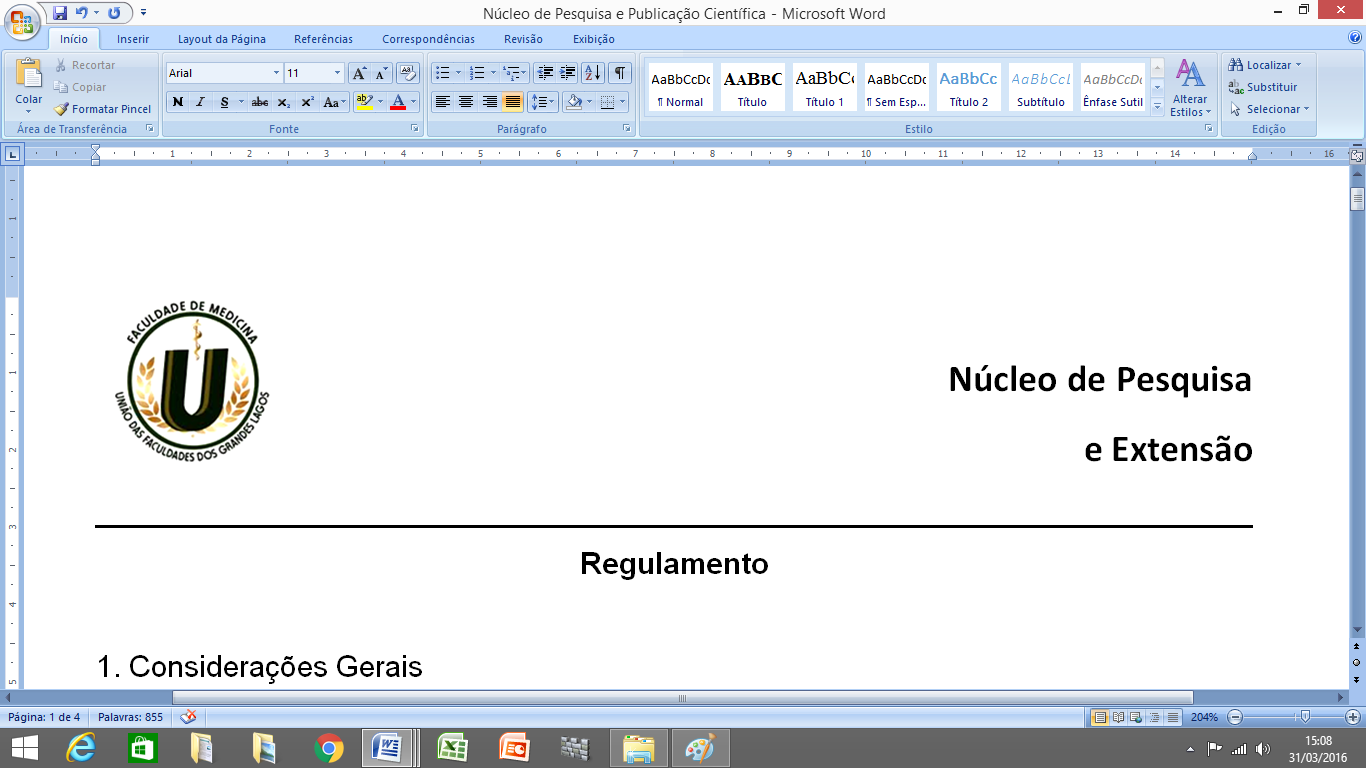 Formulário 03/2016: Comunicação Interna - CI________________________  Assinatura do Orientador                                                                                             ________________________ Assinatura do OrientadoDocente Orientador: Discente Orientado:  Área Temática de Pesquisa: Título do Projeto: Data de Conclusão: Descrição:____________________________________________________________________________________________________________________________________________________________________________________________________________________________________________________________________________________________________________________________________________________________________________________________________________________________________________________________________________________________________________________________________________________________________________________________________________________________________________________________________________________________________________________________________________________________________________________________________________________________________________________________________________________________________________________________________________________________________________________________________________________________________________________________________________________________________________________________________________________________________________________________________________________________________________________________________________________________________________________________________________________________________________________________________________________________________________________________________________________________________________________________________________________________________________________________________Observações:______________________________________________________________________________________________________________________________________________________________________________________________________________________________________________________________________________________________________________________________________________________________________________________________________________________________________________________________________________Data de entrega:Protocolo: